KARADANA  MAHALLESİ:TARİHİ:Köye gelen ilk kişinin yanında karadana ve kıl keçisi olduğu rivayet edilir. Köyün de ormanlık alana yerleşmesinden dolayı köyün adı karadana olarak kalmıştır. Geçim kaynağı tarım ve hayvancılıktır. Karadana Köyü 2014 yılında Çubuk ilçesine mahalle olarak bağlanmıştır.COĞRAFİ KONUMU:Karadana mahallesi Çubuk ilçe merkezine 14 kilometre mesafe uzaklıktadır. Ankara şehir merkezine mesafesi ise yaklaşık 55 kilometredir NÜFUSU:2017 yılı itibariyle Mahalle nüfusu  136.dirİDARİ YAPI:Mahalle Muhtarı  Ekrem AKTAŞ’dır. Cep Tel No: 545 698 47 11MAHALLEDEN GÖRÜNÜMLER: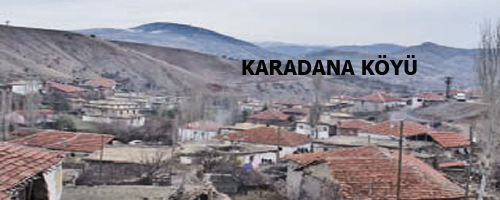 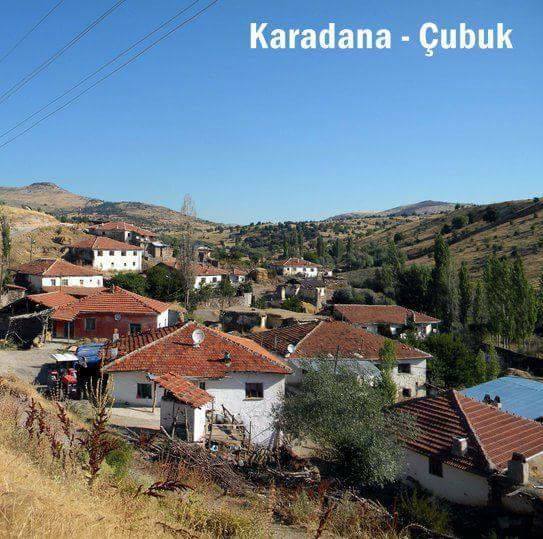 